Penny M. Briese, PhD(c), RN 606 3rd St, PO Box 434, Edgeley, ND 58433 1-701-320-0010pbriese@uj.edu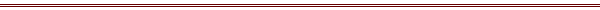 Associate Professor of Nursing and Simulation Lab CoordinatorRN License Number: R30710Year of Appointment: 2010 Academic Degrees: Graduate: Doctor of Philosophy (Nursing), University of North Dakota                  (anticipated date of graduation May 2022)Graduate: 2010, Masters of Science, Education (Nursing), University of North Dakota Undergraduate: 2004, Bachelor of Science, Nursing, Jamestown College 		            Minor in Theater Arts		            Minor in German StudiesProfessional Experience: Associate Professor of Nursing, University of Jamestown 2010 to presentCourse coordinator for Nursing Research and Nursing as a ProfessionCoordinate/instruct CPR and First Aid for all students, faculty and stacultyTeach and assist students with nursing skills and re-demonstration labsDevelop new courses; Exploring the Cuban Healthcare System Advise students on academic courses and progressionMentor Honors studentsFacilitate prospective student visits and give toursWrite letters of recommendation for students and graduatesSimulation Lab Coordinator, University of Jamestown 2010 to presentCoordinate simulation lab use between all faculty, courses, and outside users Facilitate simulation labs for all nursing courses and outside usersUtilize B-Line technology to provide students and faculty with audiovisual recordings of nursing skills practice and redemonstrationAuthor simulation scripts in accordance with faculty requirementsAuthor and facilitate interdisciplinary simulationsMaintain the simulators and lab equipment in good working orderEnsure simulators and other equipment technology is up to dateMoulage of simulators to create realistic nursing care scenariosEnsure nursing labs are stocked and set up for instruction, student skills practice and redemonstrationPurchase new lab equipmentInventory, order and restock supplies Train nursing faculty and interested students on simulator useOversee nursing lab work study studentsCurrent Teaching / Administrative Load:Fall 2014-present     	 N331 Child/Adult I; Lab Instructor and Simulation Coordinator N332 Childbearing Family; Simulation Coordinator                                  	 N424 Child/Adult Health III; Lab Instructor and Simulation Coordinator          	 N425 Community Health; Simulation Coordinator            	 N497 Nursing Research; Course Coordinator           	 N498 ACLS/PALS; Simulation Coordinator	 UJ Physical Therapy Program; Simulation Coordinator            		 BLS/First Aid/CPR/AED Instructor for all UJ students, faculty and staculty	 Math Instructor for all nursing studentsSpring 2014-present      N210 Nursing Foundations; Lab Instructor and Simulation Coordinator                                       N333 Child/Adult Health II; Lab Instructor and Simulation Coordinator	N334 Mental Health Nursing; Simulation Coordinator                                   	N427 Nursing as a Profession; Course Coordinator	N490 Nursing in Kenya; Classroom/Clinical Instructor, Mission Trip                                                   Supervisor                                   	BLS/First Aid/CPR/AED Instructor for all UJ students, faculty and staculty	Math Instructor for all nursing studentsCurrent Professional and Academic Association Memberships and Positions Held:American Nurses AssociationNorth Dakota Nurses Association- Director of AdvocacyNorth Dakota Center for Nursing- past Board MemberNorth Dakota Student Nurses’ Association- past Faculty AdvisorInternational Nursing Association for Clinical Simulation & Learning (INACSL)Midwest Nursing Research Society (MNRS)- Engagement and Marketing Committee (North and South Dakota representative) Stutsman County Human Rights Coalition- Board DirectorUniversity of Jamestown Golden Z Club- Faculty AdvisorUniversity of Jamestown International Student Organization- Faculty AdvisorUniversity of Jamestown Convocations Committee – Chair	University of Jamestown Faculty Senate – SenatorUniversity of Jamestown Personnel Committee- FEDS committee memberZonta International- Board Member, District 7, Area 1 DirectorZonta Club of Jamestown- Past President, current Secretary				Published /Unpublished Scholarly Works and Presentations (past 10 years):Advances in Diabetes Management, Poster Presentation at the 2010 University of North           Dakota Scholarly ForumBaccalaureate Nursing Students’ Experiences with Simulation; A Proposed Descriptive     Phenomenological Study, Poster Presentation at the 2015 Maryland Community College Simulation Users Network  (MCCSUN) conference, Montgomery College, Maryland Stand With Us. Presentation of the Jamestown Club of Zonta’s cooperative 16 Days of Activism project with the University of Jamestown’s Knight Society at the 2018 Zonta International Convention, Yokohama, Japan.Application of Mezirow’s Transformative Learning Theory to Simulation in Nursing Education. “Rising Star in Nursing Research” poster presentation at the 2018 Sigma Theta Tau International Leadership Convention, Indianapolis, IndianaBriese, P., Hanson, D., & Evanson, T. (2020). Application of Mezirow’s Transformative Learning Theory to Simulation in Nursing Education. Clinical Simulation in Nursing, 48, 64-67. https://doiorg/10.1016/j/ecns.2020.08.006Briese, P. (2022, January). School nurses and telemedicine. The North Dakota Nurse.  https://www.nursingald.com/articles/29332 Honors, Awards, Achievements:President’s Key- Jamestown College- 2004					Spirit of Nursing Award- Army Nurse Corp					Distinguished Achievement Award, Jamestown College			College Fellow in Nursing, Jamestown College				Leadership Recognition Award, Jamestown College					Jamestown College Student Nurse of the Year- 2002-2003 North Dakota State Student Nurse of the Year- 2002-2003				American Association of University Women					Alpha Chi- Past Jamestown College Chapter PresidentSigma Honor Society- 2003 to presentNorth Dakota Legendary Nurse- Nominee	Service to the UJ Campus and Jamestown Community:Resident seamstress/costume mistress for the UJ Theater DepartmentSpeak and sing in chapel/Organize multilingual chapel servicesOpen the UJ simulation lab to outside entities; youth STEM programs, JRMC, Triumph, Inc, Anne Carlsen CenterAssist in coordinating and facilitating the Etiquette DinnerInterview Wilson Scholars and grade written essaysFund the Marvin Eldevick scholarshipFund the Maida Eldevick scholarship